Gulfjobseeker.com CV No: 921078Mobile +971505905010 / +971504753686 To get contact details of this candidatesSubmit request through Feedback Linkhttp://www.gulfjobseeker.com/feedback/submit_fb.phpRespected Sir,     I am a Mechanical Engineering graduate, completed Bachelors of   engineering degree from a well reputed engineering college in Sullia, Karnataka, India on June 2011. I am well versed in the designing tools of Mechanical engineering as well as technically sound in the concerned field.     I have strong communication and interpersonal skills and I believe that both my skills and personal attributes match the requirements you seek. I would also be able to effectively contribute to the team and organization.      I have attached my detailed CV for your kind perusal and look forward to hearing from you. Please do not hesitate to contact me if you need any clarifications or if you would like to discuss my application in detail.Thank you for your consideration.Trustfully yours,Declaration:I hereby declare that the above particulars are true, correct and complete to the best of my knowledge.  I am also confident of my ability to work in a team.Date	: Place	: KERALA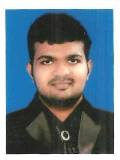 Date of Birth       :25/04/1986Nationality        : IndianMarital Status  : SingleCareer ObjectiveA position in an engineering or related discipline in a firm of repute; providing the opportunity to make a strong contribution to organizational goals through continued development of professional skills.ExperienceEmployer              :   M/s. TREDDCO SOLUTIONS, Bangalore, IndiaCurrent Position   : Mechanical EngineerDuration                :   June 2011 – August 2012Project                   :   A high rise Mall Project,                                    Bangalore, IndiaDuties and responsibilities:-Generally responsible for implementations and monitoring of all mechanical related works at site as per approved drawings and methods and safety rules.-Estimates, prepares and assigns the resources such as manpower, materials, consumables, equipment, tools, etc., required for all Mechanical and related works prior to execution. -Plans and analyses all possible construction methodologies and recommends the best options to the MEP Manager for approval prior to execution at site. 
-Interprets construction drawings and studies the contract documents and applicable standards or specifications prior to execution of any jobs. 
-Manages directly and provide engineering and technical supports to all the Mechanical work groups at site.-Plans the execution of all Mechanical related works and coordinates the works to Electrical and civil groups. -Assign targets for accomplishments and ensure targets are met on daily basis for all Mechanical groups at site. 
-Submits site daily reports, inspection requests, estimates and all applicable monitoring reports on regular basis or as required. 
-Supports the MEP Manager in accomplishing all the goals and targets for the Mechanical and electrical groups at site. 
-Ensures that all the works done are in accordance with the approved construction drawings, contract documents, project specifications, and all applicable standards whether local, national or international standards. 
-Ensures that all site works are done according to all applicable quality standards. 
-Directly responsible for the safety of all Mechanical groups’ personnel of the project by ensuring that the project execution will be done according to all applicable health, safety, sanitary and environmental standards. 
-Performs other related duties as may be required by the MEP Manager.Professional & Academic QualificationGraduation :June 2011 B.E in Mechanical Engineering   Visveswariah Technological University, Belgaum, Karnataka, India.KVG College Of Engineering, Sullia, Karnataka, India                Standard – 12th:March2005 Higher Secondary Board KeralaIMNSGHSS, Kannur, Kerala, IndiaStandard – 10th: March 2001 Secondary School Leaving certificate Kambil Mopla High School, Kambil, Kannur, Kerala, IndiaAcademic ProjectTHREE AXIS PNEUMATIC MODERN TRAILER Project DescriptionPresent InvestigationSurvey of three axis unloading in trailer Survey of pneumatic unloading processScope for Further WorkPersonal ProfilePossess a strong pro-active instinct in all works, leadership qualities, having sound knowledge of mechanical engineering and is willing and able to adapt to new challenges and work environments.Focused, innovative, flexible personality; Leading & dealing effectively in a multicultural environment.Excellent communication skill, both verbal and written in English, Malayalam.Goal oriented.Hard working and perseverant.Technical ProfileNon Destructive Testing      :Radiographic , Ultrasonic, magnetic particle, dye penetrant testing Packages                             : MS Excel, Word, PowerPoint.       Operating System               : MS Windows 9X/Xp.Design Software                 : SOLID WORKS.Completed “NON DESTRUCTIVE TESTING CERTIFICATION PROGRAM”, ASNT Level-2” Completed “QUALITY ASSURANCE/ QUALITY CONTROL PROGRAM”   organized by Metalscan inspection Service, cochin, IndiaWork experience of 18 months (part time) in the field  “Non Destructive Testing”Interests & ActivitiesReading and Listening to MusicBrowsingDriving and  TravellingLearning new SoftwarePersonal detailsDate of Birth            :     25thApril 1986Sex                           :     Male  Marital Status           :    SingleNationality               :    IndianReligion                   :    Islam(Muslim)